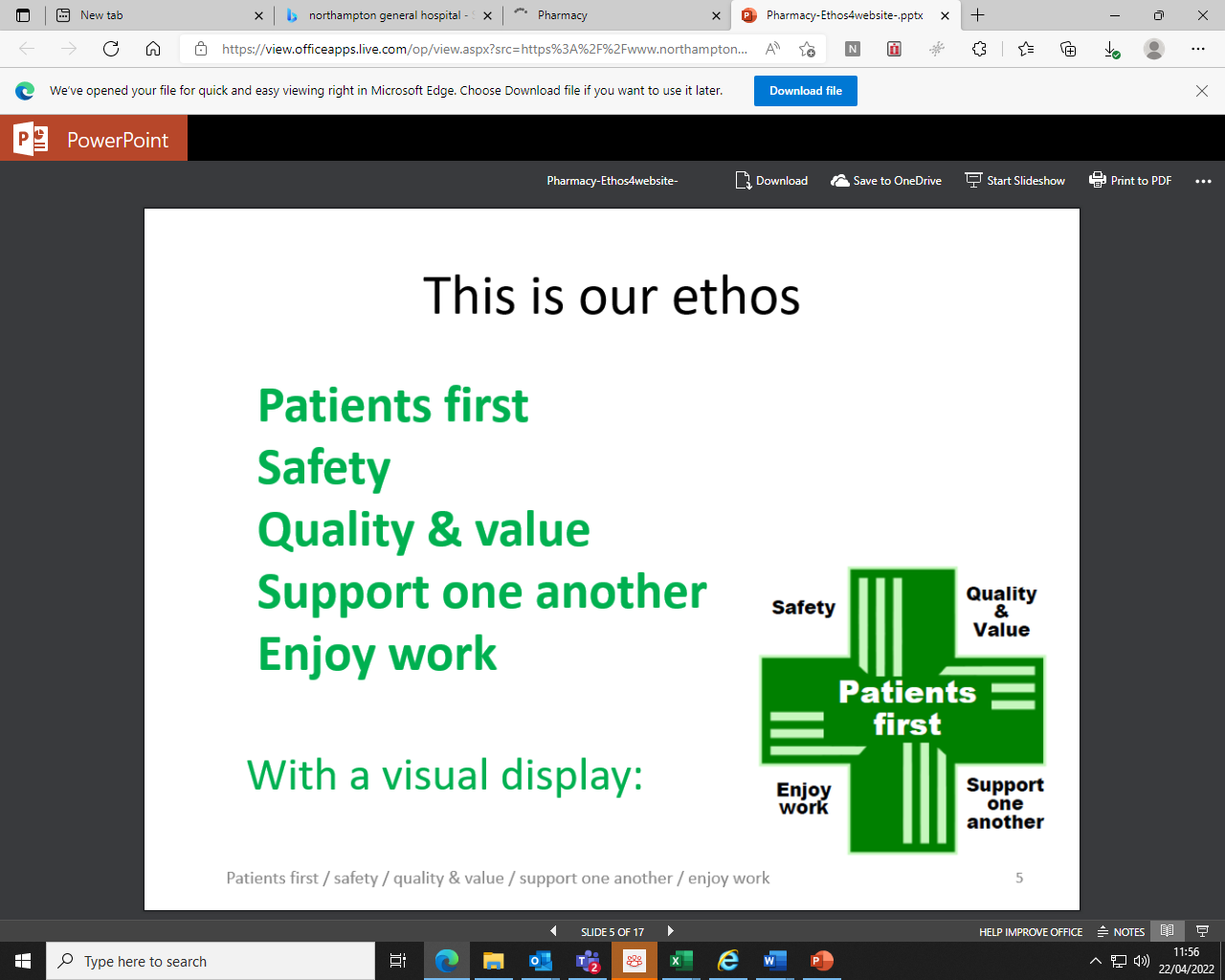 AreaGroup PriorityPharmacy EthosObjectiveMeasureClinical effectivenessSystem and PartnershipsSafetyReview and update medicines management sections of intranet, considering opportunity for alignment across GroupUp to date, user friendly intranet pages availableSafety & TrainingPatientPatients firstSafetyPlanning and delivering the roll out the national Medicines Safety Programme within the Trust-Improving compliance to discharge standards (audit and Datix data)-Reducing the number of omitted medications with the reasons specified ‘other’ or ‘drug unavailable’-Audit % completion of ‘omitted doses’ Moodle packageASUQualitySafetyQuality & ValueTo produce and approve a Data Integrity document-Completed document in useQAPeopleEnjoy workSupport each otherComplete risk assessment for capacity issues in QA and find new ways of working/staffing to bridge the shortfall-New ways of working introduced-Reduction in risk scoreClinical and MMTPatientQualitySystems & PartnershipsPeopleQuality & ValueSupport each otherTo implement the Year 2 Dedicated Ward Pharmacy (DWP) plan to all areas, monitor and review the service providedEmbed new services (critical care/EAB/TB)Optimise data collection-Recruitment completed for all areas-Data collected for all areas and used in the benefits realisation reports-Pharmacy teams embedded into Oncology, Critical Care, Theatres and allocated Medical ward teams-MMT in Oncology developed a link with ASUStoresSustainabilityQuality & ValueTo amalgamate items on order to reduce the number of supplier deliveries per week -Supplier delivery log sheets-ScorecardDistributionQualityPatientSustainabilitySafetyQuality & ValueSupport the launch of Omnicell automated cabinets in Critical Care-Cabinets in use-Reports developed-Training provided-User feedbackDispensary People Support one anotherProgress Band 4 development programme-Band 4 development programme signed off and in useOfficeQualitySystems & PartnershipsSustainabilityQuality & ValueIntroduce the use of Medecator for AAH invoices to aid electronic invoicing-Training completed-System in useDigitalQualitySystems and PartnershipsPeoplePatientSustainabilitySafety Quality & ValueSupport each otherImplementation of CMM pharmacy and ePMA systemsBuild drug files & medicine database including order sentences and order-setsTesting of systemTraining of users on use of pharmacy & ePMA systemSupport the implementation of the ePMA system (floorwalking and switch from paper to electronic medication charts)Business continuity plan updateImplementation of electronic processing of invoices-Completion of order sentences/order-sets-Set-up of appropriate system decision support-Clinical configuration and set-up-Successful implementation-ePMA embedded into use in at least adult medicine, surgery and onc/haem wards-Reduction in omitted doses-Reduction in prescribing errors-Reduction in transcription errorsResearchQualityPeoplePatientSystems & PartnershipPatients firstSupport the delivery of the academic strategy and develop a culture of research-Trials operating-Metrics-Service feedbackH&WBPeopleSupport each otherEnjoy workReview of Pharmacy ethos considering opportunity for Group alignmentUpdated ethos launched and promoted